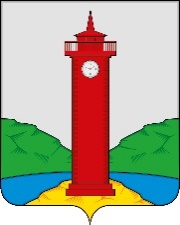  РОССИЙСКАЯ ФЕДЕРАЦИЯ
САМАРСКАЯ ОБЛАСТЬМУНИЦИПАЛЬНЫЙ РАЙОН ВолжскийСОБРАНИЕ ПРЕДСТАВИТЕЛЕЙ СЕЛЬСКОГО ПОСЕЛЕНИЯ КУРУМОЧТРЕТЬЕГО  созываРЕШЕНИЕ              «11» декабря  2018 г.                                                                 № 186/51Об оплате гражданами жилых помещений по договорам найма муниципального жилищного фонда в сельском поселении Курумоч муниципального района Волжский Самарской области на I полугодие 2019 года 	 В соответствии с Жилищным кодексом Российской Федерации, Федеральным законом от 06.10.2003 № 131-ФЗ «Об общих принципах организации местного самоуправления в Российской Федерации», руководствуясь Уставом сельского поселения Курумоч, Собрание представителей сельского поселения Курумоч муниципального района Волжский Самарской областиРЕШИЛО:  1. Установить плату за пользование жилыми помещениями (плата за наем) для нанимателей жилых помещений по договорам социального найма и договорам найма специализированных жилых помещений муниципального жилищного фонда согласно Приложению 1.  2. Установить плату за содержание жилого помещения для нанимателей жилых помещений по договорам социального найма и договорам найма специализированных жилых помещений муниципального жилищного фонда и собственников помещений в многоквартирных домах, не принявших на общем собрании решение об установлении размера платы за содержание жилого помещения согласно Приложению 2.  3. Установить плату услуг за техническое обслуживание внутридомового газового оборудования для нанимателей жилых помещений по договорам социального найма и договорам найма специализированных жилых помещений муниципального жилищного фонда согласно Приложению 3.4.  Опубликовать настоящее Решение в ежемесячном информационном вестнике "Вести сельского поселения Курумоч" и на официальном сайте администрации сельского поселения Курумоч муниципального района Волжский Самарской области.5. Настоящее Решение вступает в силу со дня его официального опубликования.Глава сельского поселения Курумоч                                                                               О.Л.КатынскийПредседатель Собрания представителейсельского поселения Курумоч                                         Л.В.Богословская                          Кулешевская 3021917      ПРИЛОЖЕНИЕ 1к Решению Собрания представителей сельского поселения Курумочмуниципального района ВолжскийСамарской областиот «11» декабря 2018 г. № 186/51ПЛАТАза пользование жилыми помещениями (плата за наем) для нанимателей жилых помещений по договорам социального найма и договорам найма специализированных жилых помещений муниципального жилищного фондаПримечание:	Граждане, признанные в установленном порядке малоимущими, проживающие по договору социального найма, освобождаются от внесения платы за наем жилого помещения. Размер платы за наем жилых помещений в коммунальных квартирах, расположенных в многоквартирных домах, и комнат, расположенных в жилых домах, конструктивная особенность которых предусматривает наличие на этажах общих кухонь и (или) туалетов, и (или) блоков душевых, определяется по формуле: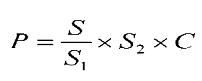 где:Р – размер платы за пользование жилым помещением (за наем) (руб./месяц); 	            S   – общая площадь жилого помещения (квартиры); S1  –  жилая площадь всех комнат в квартире; S2   – жилая площадь комнаты (комнат), находящихся в собственности граждан       или по договору найма;С  – цена за 1 кв. м общей площади по виду благоустроенности дома,    установленная настоящим приложением.ПРИЛОЖЕНИЕ 2к Решению Собрания представителей сельского поселения Курумочмуниципального района ВолжскийСамарской областиот «11» декабря 2018 г. № 186/51ПЛАТАза содержание жилого помещения для нанимателей жилых помещений по договорам социального найма и договорам найма специализированных жилых помещений муниципального жилищного фонда и собственников помещений в многоквартирных домах, не принявших на общем собрании решение об установлении размера платы за содержание жилого помещенияПримечание:    Плата услуг за 1 м² жилой площади применяется в отдельных комнатах в общежитиях, исходя из площади этих комнат.     В плату за содержание жилого помещения для неблагоустроенных и ветхих жилых домов, а так же, признанных в установленном порядке аварийными, не включена стоимость работ по текущему ремонту жилых помещений общего имущества в многоквартирном доме.В стоимость услуг по содержанию жилых помещений не включены расходы граждан на оплату холодной воды, горячей воды, отведения сточных вод, электрической энергии, потребляемых при выполнении минимального перечня услуг и работ, необходимых для обеспечения надлежащего содержания общего имущества в многоквартирном и жилом домах.	Размер расходов граждан на оплату холодной воды, горячей воды, отведения сточных вод, электрической энергии, потребляемых при выполнении минимального перечня услуг и работ, необходимых для обеспечения надлежащего содержания общего имущества в многоквартирном и жилом домах, при условии, что конструктивные особенности многоквартирного дома предусматривают возможность потребления соответствующей коммунальной услуги при содержании общего имущества, определяется в соответствии с Правилами предоставления коммунальных услуг собственникам и пользователям помещений в многоквартиных домах и жилых домов, утвержденными Постановлением Правительства Российской Федерации от 06.05.2011 №354, по формуле:Pi один = Vi один * Tkpгде
	Vi один – объем (количество) коммунального ресурса, предоставленный за расчетный период на общедомовые нужды в многоквартирном или жилом доме и приходящийся на i-е жилое помещение (квартиру, комнату в коммунальной квартире)	Ткр – тариф на соответствующий коммунальный ресурс, установленный в соответствии с приказом министерства энергетики и жилищно-коммунального хозяйства Самарской области.ПРИЛОЖЕНИЕ 3к Решению Собрания представителей сельского поселения Курумочмуниципального района ВолжскийСамарской областиот «11» декабря 2018 г. № 186/51ПЛАТАза техническое обслуживание внутридомового газового оборудования для нанимателей жилых помещений по договорам социального найма и договорам найма специализированных  жилых помещений муниципального жилищного фонда и собственников помещений в многоквартирных домах, не принявших на общем собрании решение об установлении размера платы за содержание жилого помещенияПримечание:    Плата услуг за 1 м² жилой площади применяется в отдельных комнатах в общежитиях, исходя их площади этих комнат. Установленная стоимость услуг применяется для расчета размера платы для нанимателей жилых помещений по договорам социального найма и договорам найма жилых помещений специализированного жилого помещения муниципального жилищного фонда, которые оборудованы внутридомовым газовым оборудованием.№п/пКатегории многоквартирного домаПлата за наем 1 м2 площади в месяц (руб.)Плата за наем 1 м2 площади в месяц (руб.)№п/пКатегории многоквартирного домас 01.01.2019г. по 30.06.2019г.с 01.01.2019г. по 30.06.2019г.№п/пКатегории многоквартирного домаобщейжилой1Жилые дома, имеющие все виды удобств, кроме мусоропровода6,807,482Жилые дома, имеющие все виды удобств, кроме лифта и мусоропровода 5,916,493Жилые дома, имеющие не все виды удобств5,726,274Неблагоустроенные и ветхие жилые дома0,360,38№п/пКатегории многоквартирного домаПлата за 1 м2 площади в месяц (руб.) с учетом НДСПлата за 1 м2 площади в месяц (руб.) с учетом НДС№п/пКатегории многоквартирного домас 01.01.2019г. по 30.06.2019г.с 01.01.2019г. по 30.06.2019г.№п/пКатегории многоквартирного домаобщейжилой1Жилые дома, имеющие все виды удобств, кроме мусоропровода23,3627,55 2Жилые дома, имеющие все виды удобств, кроме лифта и мусоропровода18,8022,123Жилые дома, имеющие не все виды удобств15,6418,314Неблагоустроенные и ветхие жилые дома, а так же дома, признанные аварийными6,827,68Плата за 1 м² площади В месяц (руб.) с учетом НДСПлата за 1 м² площади с 01.01.2019г. по 30.06.2019г.общей0,99жилой 1,30